NEMOCNICE TÁBOR, a.s.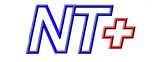 Preferujeme elektronické daňové doklady, které zasílejte e-mailem ve formátu PDF na adresu faktury@nemta.cz.V e-mailu zasílejte prosím pouze daňové doklady (jeden soubor PDF = jeden daňový doklad). *Objednáváme u Vás dle nabídky: NABMTP240026 ze dne 1. 2. 2024 Za správnost a vyřízení objednávky odpovídá: 								………………………………………………..Podpis:								XXXX								XXXPlatba: převodem se splatností 30 dnůObjednávka podléhá registraci dle Zákona o registru smluv: ANO*Číslo objednávky musí být uvedeno na veškeré korespondenci, dodacích listech a fakturách souvisejících s touto objednávkou. *Pokud s daňovým dokladem chcete zaslat i jiné dokumenty (např. servisní list, objednávku, dopis) vložte tento dokument do souboru PDF za daňový doklad (první stránka PDF vždy faktura!), nebo je zašlete v jiné emailové zprávě objednateli. Děkujeme za pochopení.Akceptace objednávky ze strany dodavatele:RE: [EXTERNI MAIL] Prodejní nabídka NABMTP240026 - objednávka č. 2481450099JMJansova, Marcela <XXXX>7.2.2024 8:48Komu: Oddělení zdravotnické techniky <XXXX>Dobrý den,Potvrzujeme přijetí Vaší objednávky 2481450099.S pozdravem    Marcela Jansováservis lékařských přístrojůDräger Medical s.r.o.Odběratel:OBJEDNÁVKA č.      2481450099Nemocnice Tábor, a.s.OBJEDNÁVKA č.      2481450099Kpt. Jaroše 2000390 03  TÁBORDodavatel:Dräger Medical, s.r.o.IČ: 26095203Obchodní 124DIČ: CZ699005400251 01 ČESTLICEDatum vytvoření:         XXXXXXXXXXXXXXXXXOZTOZTE-mail:XXXXMobil:XXX